Муниципальное автономное дошкольное образовательное учреждение«Детский сад открытий и изобретений «Эврика» г. Перми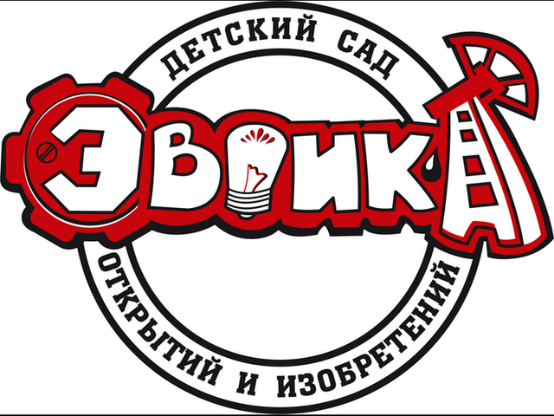 Программакраткосрочной образовательной практикидля детей 5-7 летнейрогимнастические упражнения для гармоничного развития детей старшего дошкольного возраста  «Нейромяч»          Автор-разработчик          Инструктор по физкультуре          Башкина Ольга Валентиновна	Пермь,2022 г.Аннотация для родителей: Ребенок научится самостоятельно применять кинезеологические упражнения с мячами в свободной деятельности для развития своего интеллекта и снятия мускульной зажатости в стрессовых ситуациях. Используются разнотипные и однотипные движения рук включаются все 5 пальцев каждой руки, используются движения на сжатие, растяжение и расслабление мышц.Цель: знакомство с различными видами мячей и их свойствами, установление связей между свойствами мяча и органами чувств (зрение, осязание), улучшение координации движений и моторной неловкости детей.Количество занятий: 2Количество детей: 6 человекВозраст детей: 5-7 летПеречень материалов и оборудования: теннисные мячи, су-джок мячи, мячи различной степени жесткостиПредполагаемые результаты: Умение выполнять упражнения без ошибок, удерживая мяч, в движении.                                                                                       Тематический   планПриложениеУпражнение «Передача мяча»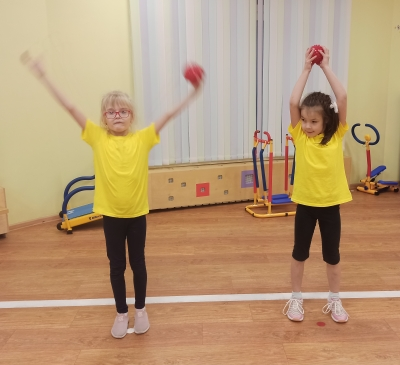 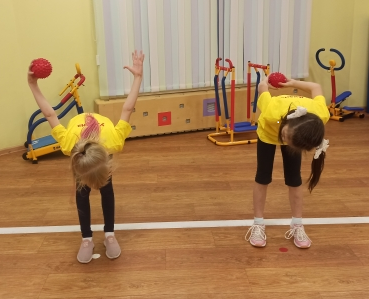 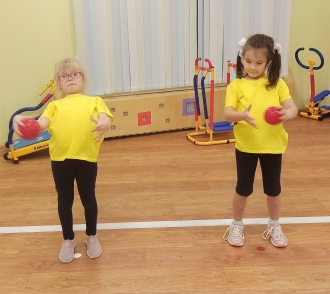 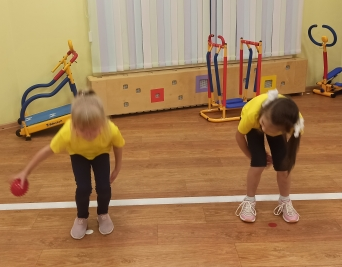 Упражнения «Обезьякна», «Стаканчик»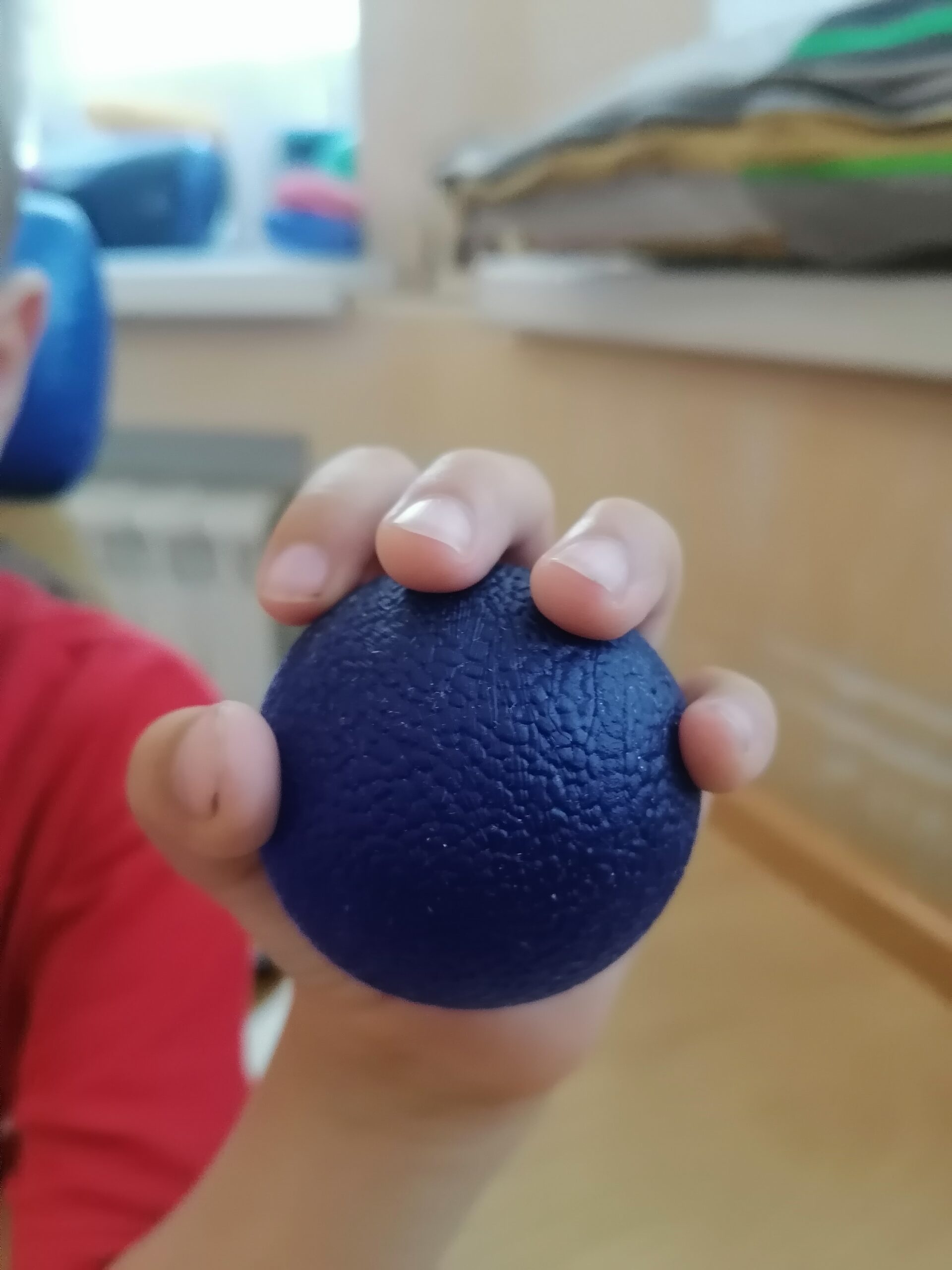 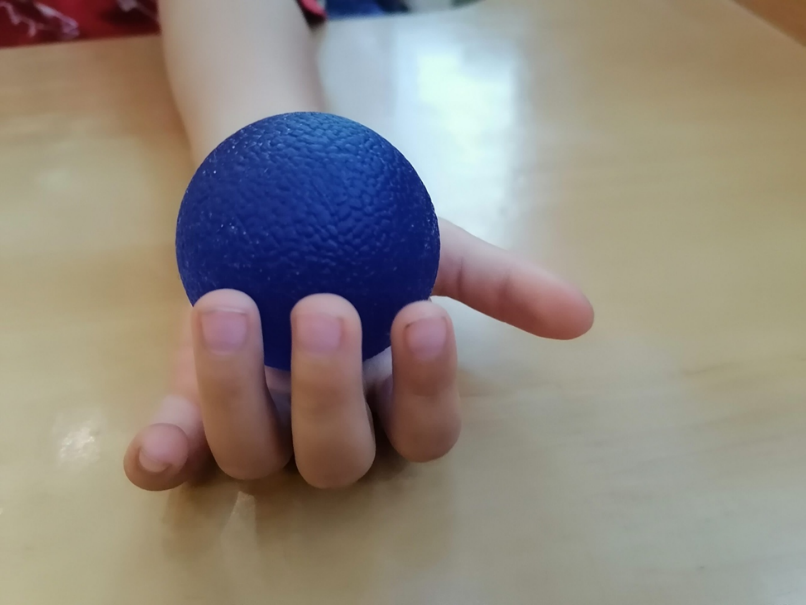 Упражнения с малыми мячиками и пальчиками.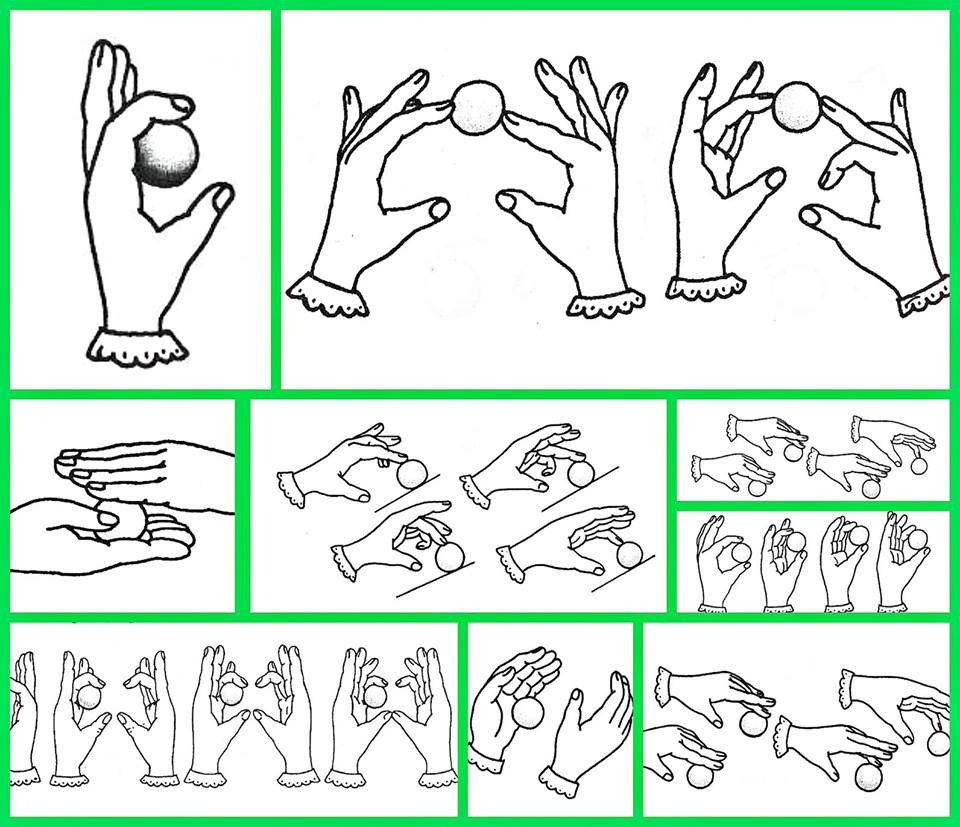 Принято на педагогическом советеМАДОУ «Эврика» г. ПермиПротокол №          от                       г.Утверждено:заведующим МАДОУ «Эврика» г. ПермиО.В. Провковойот           №Тема встречиЗадачи встречиСодержание 1«Знакомство с разными видами мячей и способами манипуляции с нимиПознакомить детей с тактильными ощущениями при захвате разных видов мячей1. «Обезьянка», мяч захватываем сверху, задействуя все пальцы (цель: почувствовать работу кисти руки). (поочередно меняем мячи, теннисный, су-джок, резиновый малый)2. «Стаканчик», мяч захватывается тем же движением, когда мы держим стакан, с боков мяч захватывается с одной стороны большим пальцем, с другой стороны всеми оставшимися пальцами (цель вся рука включена в работу).3. «Шашечка», мяч бросаем «обезьянкой», ловим, подставляя ладонь снизу, под мяч.4. «Перебрасывания», мяч перебрасываем из руки в руку через пол или навесу перед собой, обязательное условие: отслеживание мяча глазами.5. «Передача мяча» (из руки в руку по направлениям)Над головой, за спиной, перед животом, под коленями2«Совершенствование и усложнение кинезиологических упражнений с мячами»                      Закрепить упражнения, полученные на первом занятии, переходя на более мелкие мячики и упражнения мелкой моторики1. «Обезьянка», мяч захватываем сверху, задействуя все пальцы (цель: почувствовать работу кисти руки). (поочередно меняем мячи, теннисный, су-джок, резиновый малый, перемещая и захватывая пальчиками.2. «Стаканчик», мяч захватывается тем же движением, когда мы держим стакан, с боков мяч захватывается с одной стороны большим пальцем, с другой стороны всеми оставшимися пальцами (цель вся рука включена в работу, добавляем поочередность захвата левой и правой рукой).3. «Перебрасывания», мяч перебрасываем из руки в руку через пол или навесу перед собой, обязательное условие: отслеживание мяча глазами.4. «Передача мяча» (из руки в руку по направлениям) Над головой, за спиной, перед животом, под коленями, усложняем сменой направления и ее очередностью, добавлением ритмичного шага.5. «Пальчики и мячики» перехватывание пальчиками поочередно большой-указательный, большой-средний…Прокатывание мячика пальчикамипоочередно.